Funkcjonowanie 08.05.20Kl I-II OET  T: Straż pożarna 1. Pisząc po śladzie określ jaki jest dzisiaj dzień tygodnia         PIĄTEK2.Wyjrzyj przez okno i sprawdź jaką mamy dzisiaj pogodę, a następnie wytnij symbol opisujący obecną pogodę. 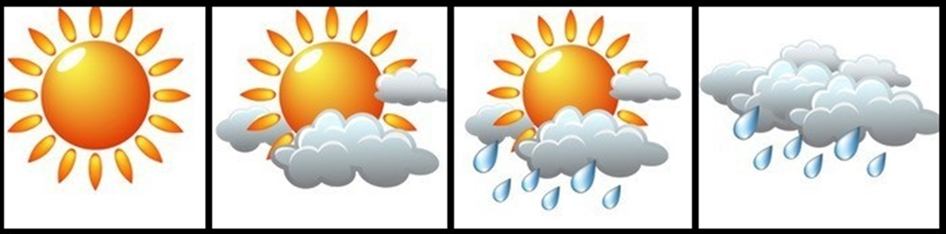  W tym tygodniu obchodziliśmy DZIEŃ STRAŻAKA. Wytnij obrazki wklej do zeszytu, spróbuj nazwać obrazki. Zerknij na lin https://youtu.be/jXF3Wba--Uo   spróbuj zaśpiewać piosenkę.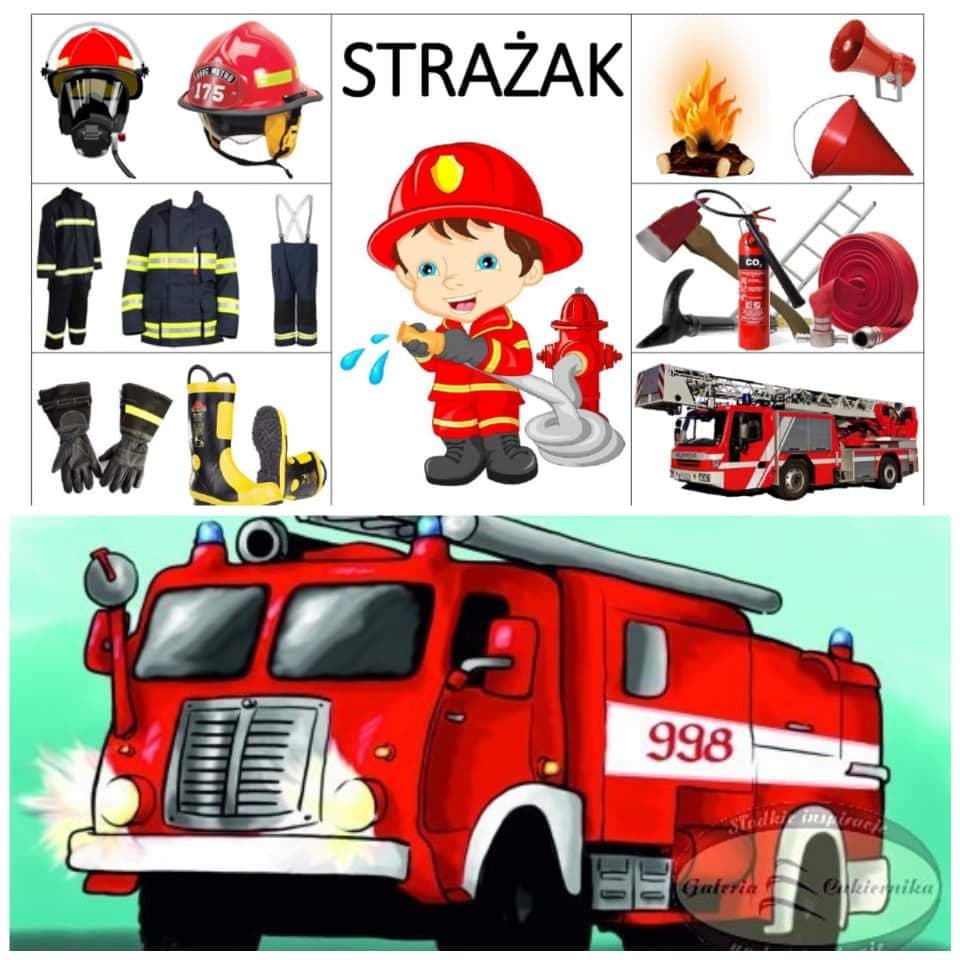 3. Który dach pasuje do strażackiej remizy?. Zaprowadzi Cię do niej  wąż strażacki. Użyj 3 różnych kolorów. Wklej do zeszytu.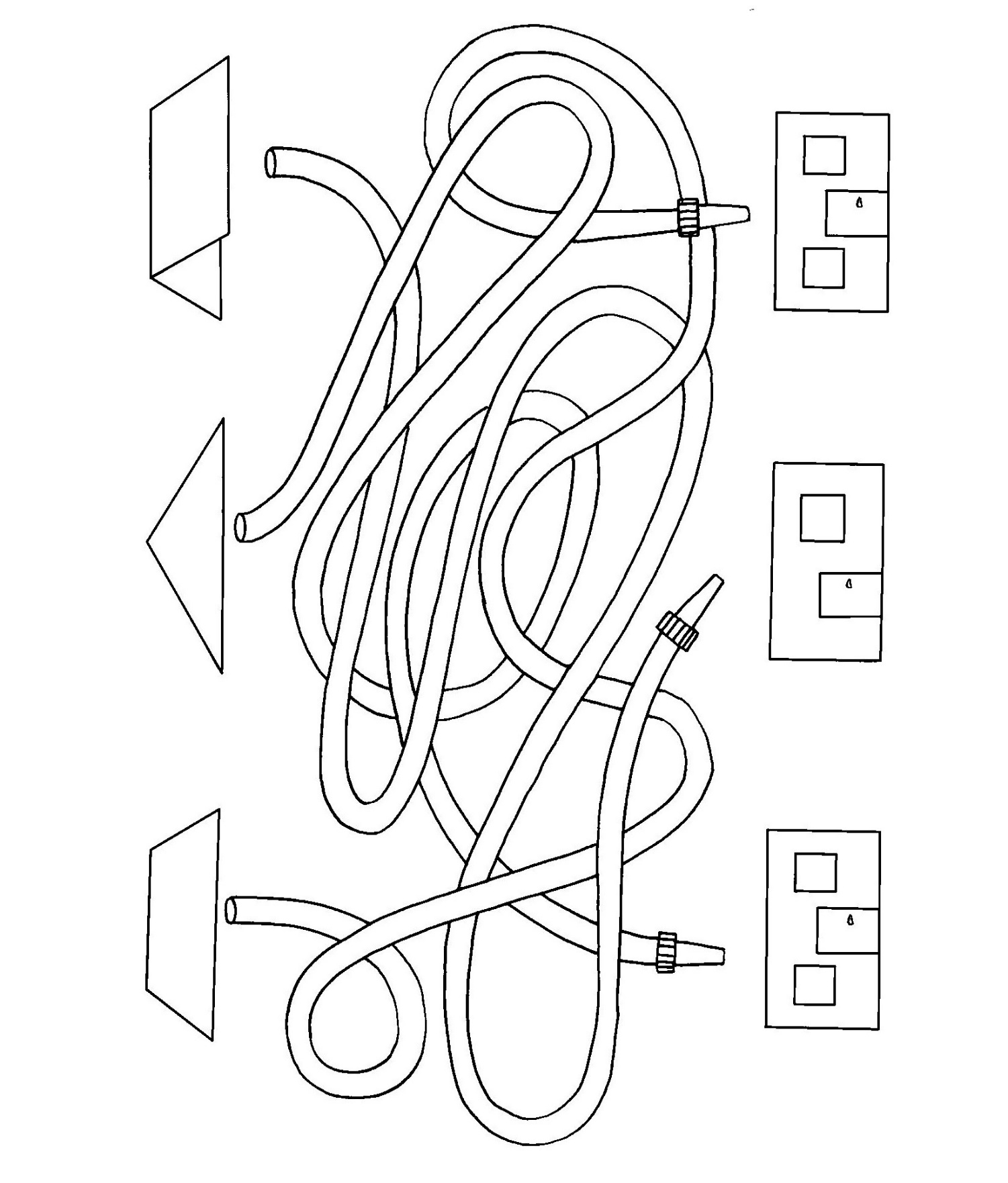 4.Pokoloruj i prowadź po śladzie, aby ugasić pożar. 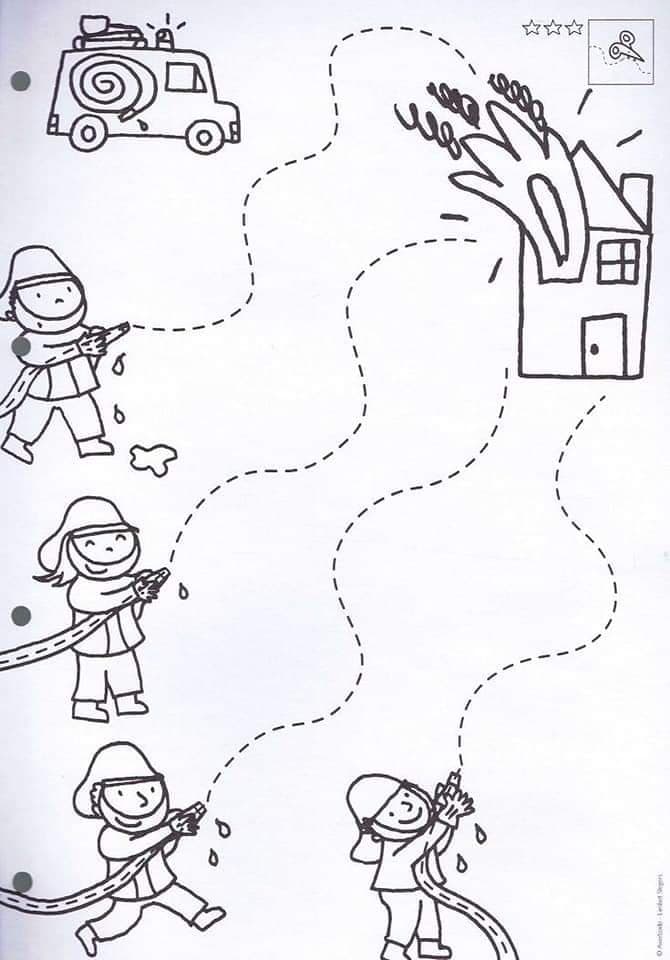 5. Poniżej rys nr 1 to wzór a rysunek 2 wytnij po liniach ułóż i wklej do zeszytu.Rysunek nr. !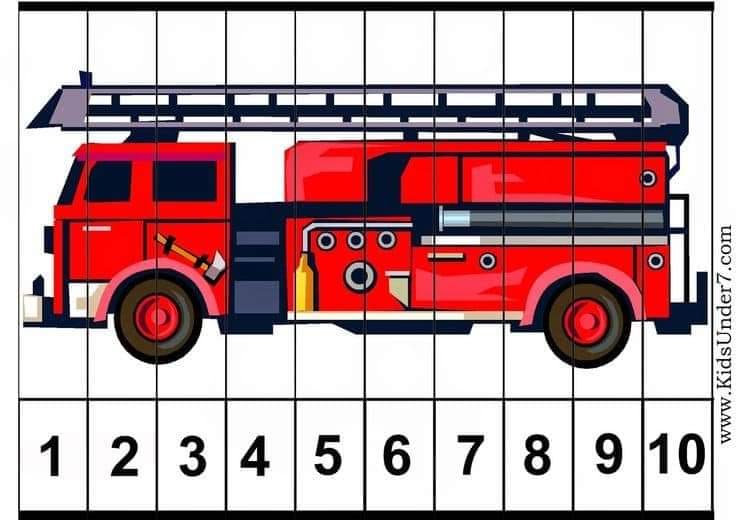 Rysunek nr. 2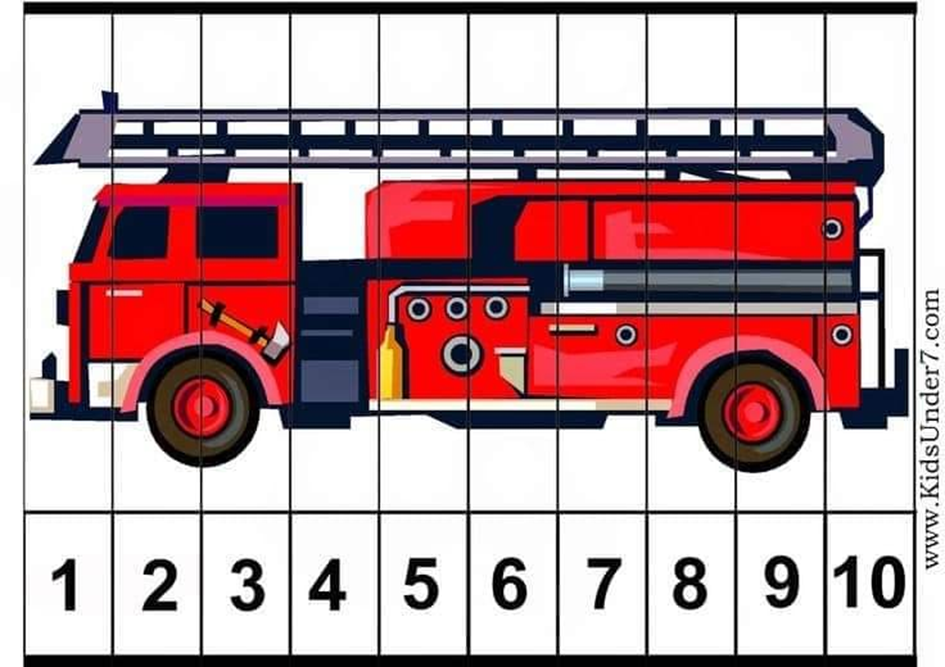 Konsultację z nauczycielem możliwe od godziny 09:00-14:00 na wcześniej podany nr telefonu bądź na adres mula83@interia.plOczywiście istnieje możliwość zaproponowania kontaktu w innych godzinach, postaram się dostosować do możliwości komunikacyjnych uczniów oraz opiekunów.Proszę o odpowiedź na poniższe pytanie zaznaczając właściwe zdanie, bądź wysłanie odpowiedzi w formie mms oraz zdjęcie wykonanego zadania.Czy zadania wykonałeś/aś:A)	SamodzielnieB)	Z niewielką pomocą członków rodzinyC)	Z dużą pomocą członków rodziny.